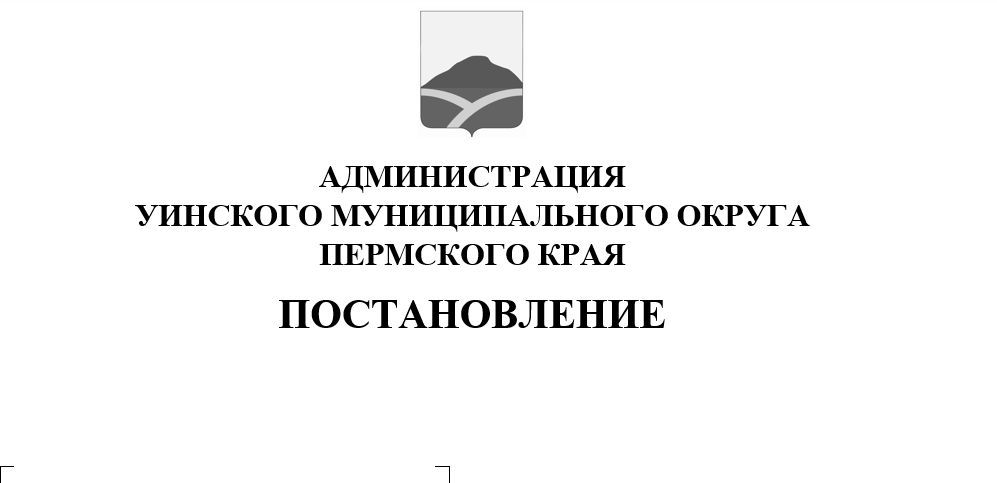 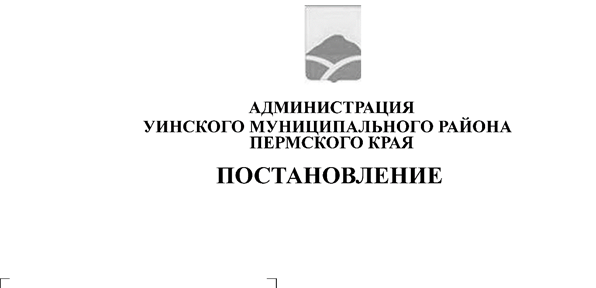                                                                             13.10.2022          259-01-03-411В соответствии с подпунктом «а» пункта 2 статьи 11 Федерального закона Российской Федерации от 21.12.1994 № 68 «О защите населения и территории от чрезвычайных ситуаций природного и техногенного характера»,п. 2.4  Федеральногозакона от 30.12.2021 №459-ФЗ «О внесении изменений в Федеральный закон «О защите населения и территорий от чрезвычайных ситуаций природного и техногенного характера», администрация Уинского муниципального округаПОСТАНОВЛЯЕТ:Положение о комиссии по предупреждению и ликвидации чрезвычайных ситуаций и обеспечению пожарной безопасности администрации Уинского муниципального округа, утвержденное постановлением администрации Уинского муниципального округа  от15.02.2021 « 259-01-03-52 «О создании комиссии по предупреждению, ликвидации чрезвычайных ситуаций и обеспечению пожарной безопасности» дополнить пунктом 3.16 следующего содержания:«3.16 комиссия по предупреждению и ликвидации чрезвычайных ситуаций и обеспечению пожарной безопасности Уинского муниципального округа принимает решение о проведении эвакуационных мероприятий при угрозе возникновения или возникновении чрезвычайных ситуаций регионального и межмуниципального, муниципального характера.».Настоящее постановление вступает в силу со дня его официального обнародования и подлежит размещению на официальном сайте администрации Уинского муниципального округа Пермского края (http://uinsk.ru).Контроль над исполнением данного постановления возложить на заместителя главы администрации Уинского муниципального округа Ю.А. Матынову.Глава муниципального округа-глава администрации Уинскогомуниципального округа                                                                           А.Н. Зелёнкин